ОБЩЕРОССИЙСКЙИ ПРОФСОЮЗ ОБРАЗОВАНИЯБУРЯТСКАЯ РЕСПУБЛИКАНСКАЯ ОРГАНИЗАЦИЯ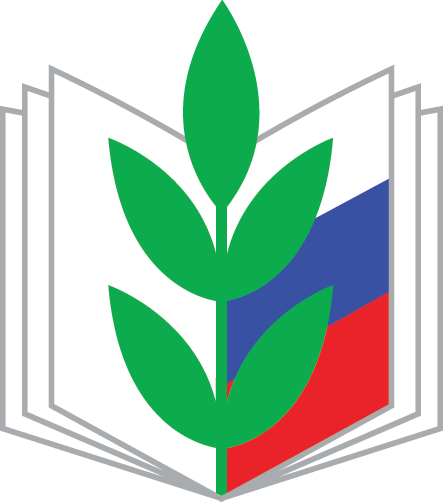 ИНФОРМАЦИОННЫЙ БЮЛЛЕТЕНЬ № 8Рекомендации по созданию Профсоюзной страницы на сайте образовательной организацииУлан-УдэАвгуст, 2022 г.Рекомендации разъясняют  понятия, цели, задачи, требования к электронной профсоюзной странице на сайте образовательной организации, а также порядок организации работ по её созданию и обеспечению функционирования.1. Профсоюзному комитету образовательной организации  необходимо знать:1.1. Электронная профсоюзная страница на сайте образовательной организации имеет статус официального информационного ресурса первичной профсоюзной организации.1.2. Информационные ресурсы электронной страницы должны отражать различные аспекты уставной деятельности первичной профсоюзной организации.1.3. Информация, представленная на странице сайта образовательной организации, должна быть достоверной, открытой и общедоступной, способствовать формированию положительного имиджа Профсоюза работников народного образования и науки Российской Федерации.1.4. Права на все информационные материалы, размещенные на профсоюзной странице сайта образовательной организации, принадлежат первичной организации и авторам материалов.2. Информация, рекомендуемая для публикации на электронной профсоюзной странице сайта образовательной организацииРекомендуем разместить на электронной профсоюзной странице:2.1. Символику Профсоюза работников народного  образования и науки РФ (ЛОГОТИП).                           2.2. Состав выборного органа (профсоюзного комитета) первичной профсоюзной организации (желательно, фото членов профкома).2.3. Рекламные и информационные материалы о Профсоюзе, в т.ч. о действиях Центрального Совета Профсоюза Общероссийского Профсоюза образования, республиканской и районной организаций Профсоюза по защите трудовых прав и профессиональных интересов членов профсоюза, справочные и методические материалы. Ссылки или баннеры на вышестоящие профсоюзные органы: www.ed-union.ru, www.broprof.ru 2.4. Статистическую информацию  первичной профсоюзной  организации.2.5.  Сведения о вышестоящих профсоюзных организациях (в т.ч. контактная информация). 2.6. Основные направления уставной деятельности:План работы. Фотоинформация о мероприятиях, проведенных в профсоюзной организации.Материалы об участии профсоюзной организации в районных и республиканских конкурсах и мероприятиях.Рубрики «Поздравляем!», «Это интересно», «Полезная информация».Информационные материалы Центрального Совета Общероссийского Профсоюза образования, республиканской и районной организаций Профсоюза.Презентации, видеоролики о работе Профсоюза.       В предоставляемой информации не должно быть сведений, запрещенных к распространению законодательством Российской Федерации, содержащих персональные данные, служебную или государственную тайну, нарушающих авторские и смежные права, права интеллектуальной собственности третьих лиц, наносящих моральный вред.    Ответственность за содержание, достоверность, периодичность обновления размещаемой на электронной профсоюзной странице сайта образовательной организации информации несет председатель первичной профсоюзной организации или его заместитель по решению выборного органа первичной профсоюзной организации.